«Построение диаграмм в программе Excel»Цель: Научиться строить круговые диаграммы в программе Excel.Ход работы:Откройте программу Excel: Пуск→ Все программы→McOffice→ Excel.В окне программы создайте таблицу, которая вам необходима:Выделите данные.Воспользуйтесь мастером диаграмм: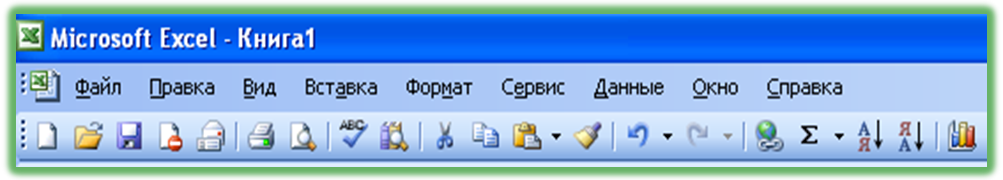 на панели инструментов или командой: Вставка→ Диаграмма.В открывшемся диалоговом окне Мастер диаграмм, выберите необходимый тип диаграммы и щелкните кнопку Далее.Сохраните результат в своей папке под именем Диаграмма.